Eiwit dystrofine kan niet gemaakt worden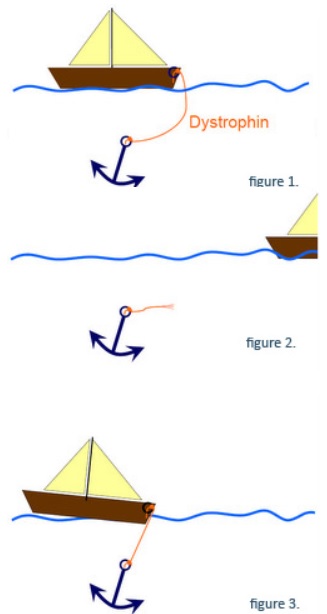 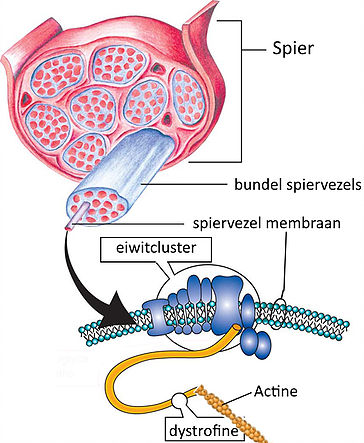 Dystrofine beschermt spieren tegen beschadiging	